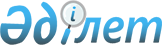 О внесении изменений и дополнений в некоторые приказы Председателя Агентства Республики Казахстан по делам государственной службы и противодействию коррупции
					
			Утративший силу
			
			
		
					Приказ Председателя Агентства Республики Казахстан по делам государственной службы и противодействию коррупции от 7 августа 2018 года № 195. Отменен приказом Председателя Агентства Республики Казахстан по делам государственной службы от 25 июля 2019 года № 136.
      Сноска. Отменен приказом Председателя Агентства РК по делам государственной службы от 25.07.2019 № 136.
      ПРИКАЗЫВАЮ:
      1. Утвердить прилагаемый перечень некоторых приказов Председателя Агентства Республики Казахстан по делам государственной службы и противодействию коррупции, в которые вносятся изменения и дополнения.
      2. Юридическому департаменту Агентства Республики Казахстан по делам государственной службы и противодействию коррупции в установленном законодательством порядке обеспечить:
      1) в течение десяти календарных дней со дня подписания настоящего приказа направление его копии в бумажном и электронном виде на казахском и русском языках в Республиканское государственное предприятие на праве хозяйственного ведения "Республиканский центр правовой информации" для официального опубликования и включения в Эталонный контрольный банк нормативных правовых актов Республики Казахстан;
      2) размещение настоящего приказа на интернет-ресурсе Агентства Республики Казахстан по делам государственной службы и противодействию коррупции.
      3. Контроль за исполнением настоящего приказа возложить на Руководителя аппарата Агентства Республики Казахстан по делам государственной службы и противодействию коррупции Ахметжанова С.К.
      4. Настоящий приказ вводится в действие со дня его подписания. Перечень некоторых приказов Председателя Агентства Республики Казахстан по делам государственной службы и противодействию коррупции, в которые вносятся изменения и дополнения
      1. В приказе Председателя Агентства Республики Казахстан по делам государственной службы и противодействию коррупции от 13 октября 2016 года № 7 "Об утверждении положений о территориальных органах Национального бюро по противодействию коррупции (Антикоррупционной службы) Агентства Республики Казахстан по делам государственной службы и противодействию коррупции" (опубликован 28 октября 2016 года в информационно-правовой системе "Әділет"):
      в пункте 1:
      подпункт 14) изложить в следующей редакции:
      "14) Положение о Департаменте Национального бюро по противодействию коррупции (Антикоррупционной службы) Агентства Республики Казахстан по делам государственной службы и противодействию коррупции по Туркестанской области согласно приложению 14 к настоящему приказу;";
      дополнить подпунктом 17) следующего содержания:
      "17) Положение о Департаменте Национального бюро по противодействию коррупции (Антикоррупционной службы) Агентства Республики Казахстан по делам государственной службы и противодействию коррупции по городу Шымкенту согласно приложению 17 к настоящему приказу.";
      в приложении 14 "Положение о Департаменте Национального бюро по противодействию коррупции (Антикоррупционной службы) Агентства Республики Казахстан по делам государственной службы и противодействию коррупции по Южно-Казахстанской области", утвержденном указанным приказом:
      заголовок изложить в следующей редакции:
      "Положение о Департаменте Национального бюро по противодействию коррупции (Антикоррупционной службы) Агентства Республики Казахстан по делам государственной службы и противодействию коррупции по Туркестанской области";
      пункт 1 изложить в следующей редакции:
      "1. Департамент Национального бюро по противодействию коррупции (Антикоррупционной службы) по Туркестанской области (далее – Департамент) является территориальным органом Национального бюро по противодействию коррупции (Антикоррупционной службы) Агентства Республики Казахстан по делам государственной службы и противодействию коррупции, осуществляющим реализационные функции по выявлению, пресечению, раскрытию и расследованию коррупционных уголовных правонарушений, а также иные функции в соответствии с законодательством Республики Казахстан.";
      пункт 8 изложить в следующей редакции:
      "8. Юридический адрес Департамента: 161200, Туркестанская область, город Туркестан, улица Токаша Бокина, 1 В.";
      пункт 9 изложить в следующей редакции:
      "9. Полное наименование Департамента: Республиканское государственное учреждение "Департамент Национального бюро по противодействию коррупции (Антикоррупционной службы) Агентства Республики Казахстан по делам государственной службы и противодействию коррупции по Туркестанской области".";
      дополнить приложением 17 "Положение о Департаменте Национального бюро по противодействию коррупции (Антикоррупционной службы) Агентства Республики Казахстан по делам государственной службы и противодействию коррупции по городу Шымкенту", согласно приложению 1 к настоящему приказу.
      2. В приказе Председателя Агентства Республики Казахстан по делам государственной службы и противодействию коррупции от 13 октября 2016 года № 10 "Об утверждении положений о территориальных органах Агентства Республики Казахстан по делам государственной службы и противодействию коррупции" (опубликован 27 октября 2016 года в информационно-правовой системе "Әділет"):
      в пункте 1:
      подпункт 14) изложить в следующей редакции:
      "14) Положение о Департаменте Агентства Республики Казахстан по делам государственной службы и противодействию коррупции по Туркестанской области согласно приложению 14 к настоящему приказу;";
      дополнить подпунктом 17) следующего содержания:
      "17) Положение о Департаменте Агентства Республики Казахстан по делам государственной службы и противодействию коррупции по городу Шымкенту согласно приложению 17 к настоящему приказу.";
      в приложении 6 "Положение о Департаменте Агентства Республики Казахстан по делам государственной службы и противодействию коррупции по Жамбылской области", утвержденном указанным приказом:
      пункт 8 изложить в следующей редакции:
      "8. Юридический адрес Департамента: 080000, Жамбылская область, город Тараз, переулок Рысбек батыра, 8А.";
      в приложении 14 "Положение о Департаменте Агентства Республики Казахстан по делам государственной службы и противодействию коррупции по Южно-Казахстанской области", утвержденном указанным приказом:
      заголовок изложить в следующей редакции:
      "Положение о Департаменте Агентства Республики Казахстан по делам государственной службы и противодействию коррупции по Туркестанской области";
      пункт 1 изложить в следующей редакции:
      "1. Департамент Агентства Республики Казахстан по делам государственной службы и противодействию коррупции по Туркестанской области (далее – Департамент) является территориальным органом Агентства Республики Казахстан по делам государственной службы и противодействию коррупции (далее – Агентство), осуществляющим в пределах установленной компетенции регулятивные, реализационные и контрольные функции в сферах государственной службы, оценки и государственного контроля за качеством оказания государственных услуг и предупреждения коррупции.";
      пункт 8 изложить в следующей редакции:
      "8. Юридический адрес Департамента: 161200, Туркестанская область, город Туркестан, улица Токаша Бокина, 1 В.";
      пункт 9 изложить в следующей редакции:
      "9. Полное наименование Департамента – республиканское государственное учреждение "Департамент Агентства Республики Казахстан по делам государственной службы и противодействию коррупции по Туркестанской области".";
      подпункт 22) пункта 14 изложить в следующей редакции:
      "22) обеспечение деятельности Совета по этике Агентства в Туркестанской области, проведение служебных расследований и подготовка материалов по дисциплинарным делам, рассматриваемых Советом по этике;";
      подпункт 7) пункта 15 изложить в следующей редакции:
      "7) по вопросам предупреждения коррупционных правонарушений взаимодействовать с Департаментом Национального бюро по противодействию коррупции (Антикоррупционной службы) по Туркестанской области;";
      дополнить приложением 17 "Положение о Департаменте Агентства Республики Казахстан по делам государственной службы и противодействию коррупции по городу Шымкенту согласно приложению 2 к настоящему приказу.
      3. В приказе Председателя Агентства Республики Казахстан по делам государственной службы и противодействию коррупции от 5 апреля 2017 года № 72 "О внесении изменений в некоторые приказы Председателя Агентства Республики Казахстан по делам государственной службы и противодействию коррупции" (опубликован 13 апреля 2017 года в Эталонном контрольном банке нормативных правовых актов Республики Казахстан):
      в абзац первый пункта 2 внесено изменение на казахском языке, текст на русском языке не меняется. Положение о Департаменте Национального бюро по противодействию коррупции (Антикоррупционной службы) Агентства Республики Казахстан по делам государственной службы и противодействию коррупции по городу Шымкенту 1. Общие положения
      1. Департамент Национального бюро по противодействию коррупции (Антикоррупционной службы) по городу Шымкенту (далее – Департамент) является территориальным органом Национального бюро по противодействию коррупции (Антикоррупционной службы) Агентства Республики Казахстан по делам государственной службы и противодействию коррупции, осуществляющим реализационные функции по выявлению, пресечению, раскрытию и расследованию коррупционных уголовных правонарушений,  а также иные функции в соответствии с законодательством Республики Казахстан.
      2. Департамент осуществляет свою деятельность в соответствии с Конституцией и законами Республики Казахстан, актами Президента и Правительства Республики Казахстан, иными нормативными правовыми актами, настоящим Положением, а также международными договорами, ратифицированными Республикой Казахстан.
      3. Департамент является юридическим лицом в организационно-правовой форме республиканского государственного учреждения, имеет печати и штампы со своим наименованием на государственном языке, бланки установленного образца, а также в соответствии с законодательством Республики Казахстан, счета в органах казначейства Министерства финансов Республики Казахстан.
      4. Департамент вступает в гражданско-правовые отношения от собственного имени.
      5. Департамент выступает стороной гражданско-правовых отношений от имени государства, если оно уполномочено в соответствии с законодательством Республики Казахстан.
      6. Департамент по вопросам своей компетенции в установленном законодательством Республики Казахстан порядке принимает решения, оформляемые приказами руководителя Департамента.
      7. Структура и лимит штатной численности Департамента утверждаются в соответствии с действующим законодательством.
      8. Юридический адрес Департамента: 160000, город Шымкент, улица Казыбек би, 3.
      9. Полное наименование Департамента: Республиканское государственное учреждение "Департамент Национального бюро по противодействию коррупции (Антикоррупционной службы) Агентства Республики Казахстан по делам государственной службы и противодействию коррупции по городу Шымкенту".
      10. Настоящее Положение является учредительным документом Департамента.
      11. Финансирование Департамента осуществляется из средств республиканского бюджета.
      12. Департаменту запрещается вступать в договорные отношения с субъектами предпринимательства на предмет выполнения обязанностей, являющихся функциями Департамента.
      Если Департаменту предоставлено право осуществлять приносящую доходы деятельность, то доходы, полученные от такой деятельности, направляются в доход государственного бюджета. 2. Основные задачи, функции, права и обязанности Департамента
      13. Задачи Департамента:
      1) защита прав, свобод и законных интересов физических и юридических лиц, общества и государства;
      2) участие в разработке и реализации государственной политики по вопросам выявления, пресечения, раскрытия и расследования коррупционных правонарушений;
      3) выявление, пресечение, раскрытие и расследование коррупционных уголовных правонарушений;
      14. Функции Департамента:
      1) выработка предложений по совершенствованию нормативной правовой базы в сфере противодействия коррупции;
      2) участие в подготовке Национального доклада о противодействии коррупции в Республике Казахстан;
      3) прием, регистрация и рассмотрение заявлений, сообщений и иной информации об уголовных правонарушениях;
      4) проведение досудебного расследования в форме предварительного следствия, дознания и протокольной форме;
      5) обеспечение безопасности лиц, участвующих в уголовном процессе;
      6) организация и осуществление оперативно-розыскной деятельности;
      7) применение специальных и других технических средств в ходе проведения негласных следственных действий, общих и специальных оперативно-розыскных мероприятий;
      8) финансовое и материально-техническое оснащение оперативно-розыскной деятельности, в пределах бюджетных средств выделенных Департаменту на эти цели;
      9) установление местонахождения и задержание лиц, находящихся в розыске, скрывшихся от следствия, дознания или суда;
      10) осуществление производства по делам об административных правонарушениях, связанных с обеспечением уголовно-процессуальной деятельности, в порядке, установленном Кодексом Республики Казахстан "Об административных правонарушениях";
      11) осуществление мониторинга реализации имущества, конфискованного по уголовным делам о коррупционных преступлениях и приобретенного на средства, добытые преступным путем, с последующим опубликованием информации о его обращении в доход государства;
      12) анализ криминогенной ситуации в социально-экономической сфере на предмет выявления коррупционных правонарушений;
      13) исполнение ходатайств и запросов, поступающих из других правоохранительных и специальных органов;
      14) взаимодействие в пределах своей компетенции с другими государственными органами, организациями по вопросам выявления, пресечения, раскрытия и расследования коррупционных правонарушений;
      15) реализация политики информационной безопасности, обеспечение и совершенствование технической и информационной деятельности Департамента;
      16) использование информационных систем, обеспечивающих решение задач, возложенных на Департамент по вопросам следственно-оперативной деятельности;
      17) обеспечение режима охраны административных зданий Департамента и пропускного режима;
      18) учет и контроль за сохранностью оружия, боеприпасов, специальных средств защиты, состоящих на вооружении Департамента;
      19) мобилизационная подготовка, повышение устойчивости работы Департамента при возникновении чрезвычайных ситуаций в мирное и военное время;
      20) обеспечение защиты государственных секретов и соблюдение режима секретности;
      21) профилактика, предупреждение и пресечение правонарушений среди личного состава Департамента;
      22) осуществление иных функций, предусмотренных законодательством Республики Казахстан.
      15. Права Департамента:
      1) проводить анализ практики оперативно-розыскной и следственной деятельности, досудебного расследования по коррупционным преступлениям;
      2) принимать участие в разработке и реализации программных документов по противодействию коррупции;
      3) вырабатывать и вносить руководителю Национального бюро по противодействию коррупции (Антикоррупционной службы) Агентства Республики Казахстан по делам государственной службы и противодействию коррупции (далее – Национальное бюро) предложения по совершенствованию нормативной правовой базы в сфере противодействия коррупции;
      4) проводить следственные действия, принимать процессуальные решения и осуществлять оперативно-розыскные мероприятия в порядке, предусмотренном законодательством Республики Казахстан;
      5) вносить государственным органам, организациям или лицам, исполняющим в них управленческие функции, представления о принятии мер по устранению обстоятельств или других нарушений закона в порядке, установленном уголовно-процессуальным законодательством Республики Казахстан;
      6) изымать или производить выемку документов, товаров, предметов или иного имущества в соответствии с уголовно-процессуальным законодательством и (или) законодательством об административных правонарушениях;
      7) требовать производства ревизий, налоговых и других проверок, государственного аудита и оценки от уполномоченных органов и должностных лиц в случаях, предусмотренных законодательством Республики Казахстан;
      8) использовать соответствующие изоляторы временного содержания, следственные изоляторы в порядке, предусмотренном законодательством Республики Казахстан;
      9) запрашивать и получать от государственных органов, организаций, должностных и физических лиц необходимую информацию и материалы в порядке, установленном законодательством Республики Казахстан;
      10) по имеющимся в производстве уголовным делам подвергать приводу лиц, уклоняющихся от явки по вызову;
      11) конвоировать задержанных и лиц, заключенных под стражу;
      12) поощрять лиц, сообщивших о факте коррупционного правонарушения или иным образом оказывающих содействие в противодействии коррупции;
      13) осуществлять взаимодействие с государственными органами и организациями, правоохранительными и специальными государственными органами по вопросам, входящим в компетенцию Департамента, обеспечивая обмен информацией, в том числе электронным способом в порядке, установленном законодательством Республики Казахстан;
      14) в соответствии с законодательством Республики Казахстан использовать информационные системы, обеспечивающие решение возложенных на Департамент задач, организовывать исследование в ходе досудебного расследования, производства по делам об административных правонарушениях в соответствии с законодательством Республики Казахстан;
      15) носить, хранить и применять огнестрельное и иное оружие и специальные средства, а также при необходимости применять физическую силу, в том числе боевые приемы борьбы в установленном законодательством Республики Казахстан порядке;
      16) носить форменную одежду при исполнении служебных обязанностей;
      17) принимать меры по обеспечению внутренней безопасности и соблюдению законности в деятельности сотрудников (работников) Департамента;
      18) предъявлять в суды иски в соответствии с законодательством Республики Казахстан;
      19) осуществлять иные права, предусмотренные законодательством.
      16. Обязанности Департамента:
      1) соблюдать законность при приеме, регистрации, учете и рассмотрении заявлений, сообщений, жалоб и иной информации о правонарушениях;
      2) принимать, регистрировать и рассматривать заявления и сообщения о совершенных или готовящихся преступлениях, своевременно принимать меры по их пресечению, раскрытию, задержанию лиц, их совершивших, и недопущению общественно опасных деяний;
      3) в пределах компетенции Департамента обеспечивать выявление, пресечение и раскрытие преступлений путем осуществления общих и специальных оперативно-розыскных мероприятий, негласных следственных действий, фиксации их результатов для использования в уголовном процессе; 
      4) осуществлять дознание предварительное следствие в порядке, предусмотренном уголовно-процессуальным законодательством Республики Казахстан;
      5) учитывать и хранить уголовные дела, по которым сроки досудебного расследования прерваны, вещественные доказательства по уголовным делам, а также дела оперативного учета и негласных следственных действий;
      6) рассматривать акты прокурорского реагирования и судебные акты;
      7) осуществлять производства по делам об административных правонарушениях, связанных с обеспечением уголовно-процессуальной деятельности, в порядке, установленном Кодексом Республики Казахстан "Об административных правонарушениях";
      8) проводить мероприятия по установлению местонахождения и задержанию лиц, находящихся в розыске;
      9) соблюдать служебную дисциплину и режим секретности при осуществлении своей деятельности;
      10) участвовать в подготовке, переподготовке и повышении квалификации сотрудников (работников) Департамента;
      11) осуществлять иные обязанности, предусмотренные законодательством Республики Казахстан.  3. Организация деятельности Департамента
      17. Департамент в своей деятельности непосредственно подчиняется Национальному бюро.
      18. Руководство Департаментом осуществляет руководитель, который несет персональную ответственность за выполнение возложенных на Департамент задач и осуществление им своих функций. Руководитель Департамента имеет заместителей.
      19. Руководитель Департамента и его заместители назначаются на должность и освобождаются от должности в соответствии с законодательством Республики Казахстан.
      20. Полномочия руководителя Департамента:
      1) в соответствии с возложенными на Департамент задачами, организует и осуществляет общее руководство его деятельностью;
      2) вносит на рассмотрение руководителя Национального бюро предложения по структуре Департамента в пределах лимита штатной численности;
      3) назначает на должности и освобождает от должностей сотрудников (работников) Департамента, назначение и освобождение которых законодательством Республики Казахстан отнесено к его компетенции;
      4) определяет полномочия своих заместителей, сотрудников (работников) Департамента;
      5) в установленном законодательством порядке решает вопросы командирования, предоставления отпусков, оказания материальной помощи, подготовки (переподготовки), повышения квалификации, поощрения руководителей и работников (сотрудников) Департамента;
      6) принимает меры дисциплинарной ответственности к сотрудникам (работникам) Департамента в порядке, установленном законодательством Республики Казахстан;
      7) в пределах компетенции подписывает правовые акты Департамента;
      8) вносит руководителю Национального бюро представления о награждении сотрудников (работников) Департамента государственными и ведомственными наградами;
      9) представляет Департамент в отношениях с государственными органами и иными организациями в соответствии с законодательством;
      10) принимает решения по другим вопросам, отнесенным к его компетенции.
      Исполнение полномочий руководителя Департамента в период его отсутствия осуществляется по его поручению одним из его заместителей.
      21. Руководитель Департамента имеет право образовывать консультативно-совещательные органы при Департаменте.
      22. Департамент в установленном порядке взаимодействует с соответствующим территориальным департаментом Агентства Республики Казахстан по делам государственной службы и противодействию коррупции. 4. Имущество Департамента
      23. Департамент имеет на праве оперативного управления обособленное имущество в случаях, предусмотренных законодательством Республики Казахстан.
      Имущество Департамента формируется за счет имущества, переданного государством, а также имущества (включая денежные доходы), приобретенного в результате собственной деятельности и иных источников, не запрещенных законодательством Республики Казахстан.
      24. Имущество, закрепленное за Департаментом, относится к республиканской собственности.
      25. Департамент не вправе самостоятельно отчуждать или иным способом распоряжаться закрепленным за ним имуществом и имуществом, приобретенным за счет средств, выданных ему по плану финансирования, если иное не установлено законодательством Республики Казахстан. 5. Реорганизация и упразднение Департамента
      26. Реорганизация и упразднение Департамента осуществляется в соответствии с законодательством Республики Казахстан. ПОЛОЖЕНИЕ о Департаменте Агентства Республики Казахстан по делам государственной службы и противодействию коррупции по городу Шымкенту 1. Общие положения
      1. Департамент Агентства Республики Казахстан по делам государственной службы и противодействию коррупции по городу Шымкенту (далее – Департамент) является территориальным органом Агентства Республики Казахстан по делам государственной службы и противодействию коррупции (далее – Агентство), осуществляющим в пределах установленной компетенции регулятивные, реализационные и контрольные функции в сферах государственной службы, оценки и государственного контроля за качеством оказания государственных услуг и предупреждения коррупции.
      2. Департамент осуществляет свою деятельность в соответствии с Конституцией и законами Республики Казахстан, актами Президента и Правительства, иными нормативными правовыми актами Республики Казахстан, а также настоящим Положением.
      3. Департамент является юридическим лицом в организационно-правовой форме республиканского государственного учреждения, имеет печати и штампы со своим наименованием на государственном языке, бланки установленного образца, а также в соответствии с законодательством Республики Казахстан счета в органах казначейства.
      4. Департамент вступает в гражданско-правовые отношения от собственного имени.
      5. Департамент имеет право выступать стороной гражданско-правовых отношений от имени государства, если он уполномочен на это в соответствии с законодательством Республики Казахстан.
      6. Департамент по вопросам своей компетенции в установленном законодательством порядке принимает решения, оформляемые приказами руководителя Департамента.
      7. Структура и лимит штатной численности Департамента утверждаются в соответствии с действующим законодательством Республики Казахстан.
      8. Юридический адрес Департамента: 160012, город Шымкент, проспект Тауке хана, 3.
      9. Полное наименование Департамента – республиканское государственное учреждение "Департамент Агентства Республики Казахстан по делам государственной службы и противодействию коррупции по городу Шымкенту".
      10. Настоящее Положение является учредительным документом Департамента.
      11. Финансирование деятельности Департамента осуществляется из республиканского бюджета.
      12. Департаменту запрещается вступать в договорные отношения с субъектами предпринимательства на предмет выполнения обязанностей, являющихся функциями Департамента.
      Если Департаменту законодательными актами предоставлено право осуществлять приносящую доходы деятельность, то доходы, полученные от такой деятельности, направляются в доход государственного бюджета. 2. Основные задачи, функции, права и обязанности Департамента
      13. Задачи:
      1) реализация в пределах соответствующей административно-территориальной единицы государственной политики в сферах государственной службы, предупреждения коррупции, оценки и государственного контроля за качеством оказания государственных услуг;
      2) координация деятельности территориальных подразделений центральных государственных органов и их ведомств, исполнительных органов, финансируемых из местных бюджетов (далее – государственные органы), организаций в вопросах соблюдения законодательства о государственной службе и государственных услугах, предупреждения коррупции, минимизации причин и условий, способствующих совершению коррупционных правонарушений;
      3) формирование антикоррупционной культуры и системы предупреждения коррупции.
      14. Функции Департамента:
      1) участие в реализации стратегий и программ в сфере государственной службы и противодействия коррупции;
      2) участие в реализации государственной политики в сфере оказания государственных услуг в пределах своей компетенции;
      3) внесение предложений по совершенствованию нормативных правовых актов в сфере государственной службы и противодействия коррупции, оценки и государственного контроля за качеством оказания государственных услуг;
      4) консультирование государственных служащих и граждан по вопросам, входящим в компетенцию Департамента;
      5) осуществление в государственных органах оценки эффективности по управлению персоналом и качества оказания государственных услуг, за исключением государственных услуг, оказываемых в электронной форме;
      6) участие в координации научно-исследовательской, учебной, издательской деятельности в порядке, установленном законодательством Республики Казахстан;
      7) взаимодействие с другими государственными органами в сферах государственной службы, противодействия коррупции, оказания государственных услуг;
      8) разработка предложений по совершенствованию системы оплаты труда, социально-правовой защиты государственных служащих;
      9) ведение мониторинга состояния кадрового состава политических и административных государственных служащих, а также политических и административных государственных должностей государственной службы, включая общую координацию по формированию единой автоматизированной базы данных (информационной системы) по персоналу государственной службы;
      10) координация деятельности государственных органов по вопросам подготовки, переподготовки и повышения квалификации административных государственных служащих, в том числе и за рубежом;
      11) координация формирования и размещения государственного заказа по подготовке, переподготовке и повышению квалификации административных государственных служащих;
      12) осуществление мониторинга прохождения государственной службы лицами, завершившими обучение по программам подготовки, переподготовки и повышения квалификации государственных служащих на основании государственного заказа;
      13) организация тестирования административных государственных служащих, кандидатов на занятие административных государственных должностей и граждан, поступающих на правоохранительную службу в соответствии с законодательством Республики Казахстан;
      14) согласование проведения в государственном органе общего конкурса для занятия вакантной и (или) временно вакантной административной государственной должности корпуса "Б", не являющейся низовой; 
      15) проведение оценки личных качеств граждан с выдачей по ее результатам соответствующего заключения;
      16) участие в формировании кадрового резерва административной государственной службы корпуса "А";
      17) согласование квалификационных требований к административным государственным должностям корпуса "Б", разрабатываемых государственными органами, назначений на административные государственные должности корпуса "Б" в части соответствия кандидата предъявляемым квалификационным требованиям, увольнений административных государственных служащих, не прошедших испытательный срок;
      18) координация деятельности государственных органов по организации проведения стажировок административных государственных служащих;
      19) рассмотрение жалоб физических и юридических лиц на действия (бездействие) и решения государственных органов или должностных лиц по вопросам нарушения законодательства Республики Казахстан в сфере государственной службы, а также соблюдения служебной этики;
      20) осуществление государственного контроля за соблюдением законодательства Республики Казахстан в сфере государственной службы государственными органами, а также служебной этики государственными служащими;
      21) рассмотрение дисциплинарных дел в отношении государственных служащих в соответствии с законодательством Республики Казахстан;
      22) обеспечение деятельности Совета по этике Агентства в городе Шымкенте, проведение служебных расследований и подготовка материалов по дисциплинарным делам, рассматриваемых Советом по этике;
      23) координация работы дисциплинарных комиссий государственных органов по рассмотрению дисциплинарных дел административных государственных служащих;
      24) координация и методологическое обеспечение деятельности уполномоченного по этике;
      25) координация и осуществление методологического руководства деятельности служб управления персоналом (кадровых служб);
      26) внесение предложений должностным лицам и государственным органам об отмене их решений, принятых с нарушением законодательства в сфере государственной службы и иных нормативных правовых актов Республики Казахстан;
      27) внесение государственным органам в пределах своей компетенции обязательных к рассмотрению представлений об устранении нарушений, выявленных по результатам проверки по вопросам государственной службы;
      28) внесение предложений в Агентство по проекту ежегодного Национального доклада о состоянии государственной службы в Республике Казахстан; 
      29) выявление причин и условий, способствующих совершению коррупционных правонарушений в деятельности государственных органов, организаций и субъектов квазигосударственного сектора;
      30) взаимодействие с институтами гражданского общества и государственными органами, направленное на минимизацию уровня коррупции в восприятии общества;
      31) внесение на рассмотрение руководителям государственных органов рекомендаций по минимизации и устранению причин и условий возникновения коррупции в деятельности государственных органов, организаций и субъектов квазигосударственного сектора;
      32) осуществление внешнего анализа коррупционных рисков;
      33) мониторинг исполнения государственными органами, организациями, субъектами квазигосударственного сектора рекомендаций по устранению нарушений причин и условий, способствующих совершению коррупционных правонарушений, вынесенных по результатам внешнего анализа коррупционных рисков;
      34) участие в совершенствовании и реализации образовательных программ в сфере противодействия коррупции и повышение информированности населения о рисках коррупции;
      35) предоставление информации в Агентство к проекту ежегодного Национального доклада о противодействии коррупции;
      36) формирование и представление в Агентство информации о проведенном мониторинге и оценке исполнения плановых мероприятий по реализации Антикоррупционной стратегии; 
      37) проведение антикоррупционного мониторинга;
      38) изучение и распространение положительного опыта противодействия коррупции;
      39) содействие и оказание методической помощи субъектам противодействия коррупции в реализации образовательных программ по антикоррупционному образованию и воспитанию, информационной и разъяснительной деятельности, исполнению государственного социального заказа, направленного на формирование антикоррупционной культуры;
      40) составление протоколов и рассмотрение дел об административных правонарушениях в порядке, установленном Кодексом Республики Казахстан об административных правонарушениях;
      41) запрашивание информации у государственных органов о результатах внутреннего контроля за качеством оказания государственных услуг;
      42) осуществление государственного контроля за качеством оказания государственных услуг;
      43) разработка предложений по повышению качества оказания государственных услуг;
      44) рассмотрение жалоб физических и юридических лиц по вопросам оказания государственных услуг;
      45) оказание информационной, консультативной, методической поддержки физическим лицам и некоммерческим организациям по проведению общественного мониторинга качества оказания государственных услуг;
      46) осуществление иных функций, возложенных законодательством Республики Казахстан.
      15. Права и обязанности Департамента:
      1) запрашивать и получать от государственных органов, организаций, должностных лиц необходимую информацию и материалы в порядке, установленном законодательством Республики Казахстан;
      2) проводить проверки по вопросам государственной службы, государственного контроля за качеством оказания государственных услуг, по согласованию с государственными органами привлекать к проведению проверок их работников;
      3) вносить государственным органам в пределах своей компетенции обязательные к рассмотрению представления об устранении нарушений, выявленных по результатам проверки по вопросам государственной службы в соответствии с законодательством Республики Казахстан;
      4) в случае выявления нарушения законодательства Республики Казахстан о государственной службе, о государственных услугах принимать меры в порядке, установленном законодательством Республики Казахстан;
      5) вносить предложения о производстве ревизий, налоговых и других проверок, аудита и оценки эффективности деятельности от уполномоченных органов и должностных лиц в случаях, предусмотренных законодательством Республики Казахстан;
      6) использовать информационные системы, обеспечивающие решение возложенных на Департамент задач;
      7) по вопросам предупреждения коррупционных правонарушений взаимодействовать с Департаментом Национального бюро по противодействию коррупции (Антикоррупционной службы) по городу Шымкенту;
      8) взаимодействовать с другими государственными органами, организациями по основным направлениям деятельности Департамента;
      9) осуществлять иные полномочия, предусмотренные законодательством Республики Казахстан. 3. Организация деятельности Департамента
      16. Департамент возглавляет руководитель, который несет персональную ответственность за выполнение возложенных на Департамент задач и осуществление им своих функций.
      17. Руководитель Департамента назначается на должность и освобождается от должности председателем Агентства.
      18. Руководитель Департамента имеет заместителя(ей), которые назначаются на должность и освобождаются от должностей в соответствии с законодательством Республики Казахстан.
      19. Полномочия руководителя Департамента:
      1) организует и осуществляет руководство работой Департамента;
      2) определяет полномочия работников Департамента;
      3) в пределах своих полномочий издает приказы и дает указания, обязательные для исполнения работниками Департамента;
      4) в установленном законодательством Республики Казахстан порядке назначает на должности и освобождает от должностей работников Департамента;
      5) в установленном законодательством Республики Казахстан порядке налагает дисциплинарные взыскания и применяет меры поощрения на работников Департамента;
      6) представляет Департамент в отношениях с государственными органами и иными организациями в соответствии с законодательством;
      7) принимает решения по другим вопросам, отнесенным к его компетенции.
      Исполнение полномочий руководителя Департамента в период его отсутствия осуществляется лицом, его замещающим в соответствии с законодательством Республики Казахстан. 
      20. Руководитель Департамента имеет право образовывать консультативно-совещательные органы при Департаменте. 4. Имущество Департамента
      21. Департамент может иметь на праве оперативного управления обособленное имущество в случаях, предусмотренных законодательством Республики Казахстан.
      Имущество Департамента формируется за счет имущества, переданного государством, а также имущества (включая денежные доходы), приобретенного в результате собственной деятельности, иных источников, не запрещенных законодательством Республики Казахстан.
      22. Имущество, закрепленное за Департаментом, относится к республиканской собственности.
      23. Департамент не вправе самостоятельно отчуждать или иным способом распоряжаться закрепленным за ним имуществом и имуществом, приобретенным за счет средств, выданных ему по плану финансирования, если иное не установлено законодательством Республики Казахстан. 5. Реорганизация и упразднение Департамента
      24. Реорганизация и упразднение Департамента осуществляются в соответствии с законодательством Республики Казахстан.
					© 2012. РГП на ПХВ «Институт законодательства и правовой информации Республики Казахстан» Министерства юстиции Республики Казахстан
				
      Председатель 

А. Шпекбаев
Утвержден
приказом Председателя Агентства Республики Казахстан
по делам государственной службы противодействию коррупции
от 7 августа 2018 года № 195Приложение 1
к приказу Председателя 
Агентства Республики Казахстан по делам государственной службы и противодействию коррупции 
от 7 августа 2018 года № 195Приложение 17
к приказу Председателя Агентства Республики Казахстан по делам государственной службы и противодействию коррупции
от 13 октября 2016 года № 7Приложение 2к приказу Председателя
Агентства Республики Казахстан по делам государственной службы и противодействию коррупции
от 7 августа 2018 года № 195Приложение 17к приказу Председателя 
Агентства Республики Казахстан по делам государственной службы и противодействию коррупции 
от 13 октября 2016 года № 10